Sunday 1 January 2023	                                                                            Divine Office: Week 2OUR LADY OF LOURDES AND SAINT CECILIAParish Administrator: Mgr Francis JamiesonLandline: 01258 452051 Mobile: 07826 732493Hospital RC Chaplains:Dorchester:  Fr Barry Hallett 01305 255198; Poole: Deacon Declan McConville 01202 442167 Newsletter:  newsletterblandfordcatholics@yahoo.co.ukWebsite:  blandfordcatholics.orgPlymouth Diocesan Trust Registered Charity No. 213227Please keep in your prayers:   Ruby Cooper,  Iris Bell; Christopher; Noreen Breadmore; Christina and John Morley;  Leeah, Marjorie’s daughter;   Leander;  Sandra, Teresa and Tom’s niece;  Father Tom, who now has Covid, and all at the Care Home where he is chaplain; and all families of those suffering at this time.MASS INFORMATION CORRECT AT TIME OF PUBLISHING BUT MAY BE SUBJECT TO CHANGE AT SHORT NOTICESaturday December 31 St Sylvester I9.30am LATIN MASS5.30pm Vigil Mass of SundaySunday JANUARY 1 MARY THE HOLY MOTHER OF GOD (SOL)9.00am HOLY MASSMonday  January 2   Sts Basil the Great and Gregory Nazianzen, Doctors of the Church (Mems)9.10am Morning Prayers   9.30am HOLY MASSTuesday  January 3    The Most Holy Name of Jesus 6.10pm Evening Prayers  6.30pm  HOLY MASSWednesday  January 4  9.10am Morning Prayers  9.30am HOLY MASSThursday January 5 9.10am Morning Prayers  9.30am HOLY MASSFriday January 6  THE EPIPHANY OF THE LORD (OBL SOL)9.10am Morning Prayers   9.30am HOLY MASSfollowed by Benediction12 midday LATIN MASS6.30pm  HOLY MASSSaturday January 7  St Raymond of Peñafort (Opt Mem)9.30am LATIN MASS5.30pm Vigil Mass of SundaySunday JANUARY 8  THE BAPTISM OF THE LORD (FEAST)9.00am HOLY MASSCHRISTMASTIDE ENDSPLEASE PRAY for the repose of the soul of  Michael Le Bas, who died recently.  His funeral service will be at Our Lady of Lourdes and St. Cecilia’s, Blandford, on Monday, January 16th., at 12.00 noon.Fr. Francis would like to thank parishioners who sent him cards and presents, and prays that you all had a happy Christmas and experienced something of the peace of Christ.   Thank you too to everyone who helped in any way to make our services so special.PUTTING ALL CHILDREN FIRST – ESPECIALLY AT CHRISTMAS TIME  Please take time to visit our nativity over the Christmas period. The collection will be donated to the Catholic Children’s Society (Plymouth) as it works across the Diocese spreading God’s love and giving families hope in times of crisis. Thank you for your generosity.  Thank you for all that you do for CCSP and on behalf of all the staff and trustees, we wish you and your parishioners a peaceful Christmas and a Happy New Year.Vicki Dunstone  Fundraiser and Communications Officer Catholic Children’s Society (Plymouth)OUR LADY OF LOURDES FEAST DAY  - 11 FEBRUARY - PARISH LUNCH - 12 noon for 12.30 pm   Please keep this date free and come and help us celebrate our patronal feast.   It will be in the Powerhouse at Bryanston.   Tickets to follow.OUR PILGRIMAGE  L'Espace Bernadette is the former convent, St Gildard's, of the Sisters of Charity of Nevers, the Order that St Bernadete joined.  Today it fulfills the function of  receiving the hundreds of thousands of pilgrims every year who come to venerate the relics of St Bernadette.  It is set in extensive gounds just to the north of the old part of the town.  It is still run by the Sisters, who are augmented from other houses from many parts of the world to cope with the increased numbers of pilgrims during high season.  If you head straight to the information booth (accueil) on arrival, you will receive a warm welcome from the Sister on duty (not necessarily in English!) and gather what information you need for your visit.WEEKLY OFFERINGS    To be published when available.   Thanks to all who contributed.  Ruth  With blessings on every one of our parish family,Father Francis   ANY OTHER BUSINESS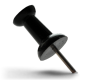 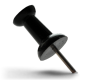 FOOD BANK Thursday afternoons 2-4 pm  Come along to the Food Bank (in the United Reformed Church Hall, Whitecliff Mill Street) for a warm welcome, a hot drink, cake and a chat.  Thank you  Jan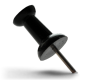 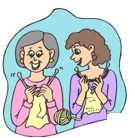 KNIT AND NATTER will recommence in the church hall in January - the date of the first meeting  will be the 9th.   All welcome!                                                                              ChristinaThe Old Testament recounts the period of salvation history that slowly prepared for the coming of Christ into the world.  It brings into gradually sharper focus the figure of the Woman, Mother of the Redeemer, already foreshadowed in the promise of victory over the serpent.      -   Vatican II; The Church, 55